Совет Южского муниципального района Ивановской области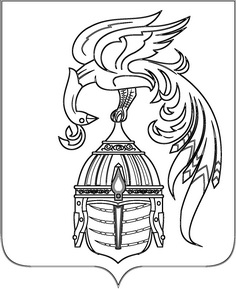 Р Е Ш Е Н И Еот _________________№ ______г. ЮжаОб утверждении проектов соглашений о передаче части полномочий органа местного самоуправления (Администрации Южского муниципального района) по решению вопросов местного значения, предусмотренных пунктами 4, 6, 22, 26, 31, 33.1, 38 части 1 статьи 14 Федерального закона от 06.10.2003 № 131-ФЗ «Об общих принципах организации местного самоуправления в Российской Федерации» 
на 2024 год Администрациям Хотимльского, Новоклязьминского, Холуйского, Мугреево-Никольского, Талицко-Мугреевского сельских поселений Южского муниципального района Руководствуясь Федеральным законом от 06.10.2003 № 131-ФЗ «Об общих принципах организации местного самоуправления в Российской Федерации», в соответствии с решением Совета Южского муниципального района от 17.01.2017 № 2 «О Порядке заключения соглашений органами местного самоуправления Южского муниципального района с органами местного самоуправления поселений, входящих в состав Южского муниципального района, о передаче части полномочий по решению вопросов местного значения», Уставом Южского муниципального района, Совет Южского муниципального района  РЕШИЛ:1. Утвердить следующие проекты соглашений о передаче части полномочий органа местного самоуправления (Администрации Южского муниципального района) по решению вопросов местного значения, предусмотренных пунктами 4, 6, 22, 26, 31, 33.1, 38 части 1 статьи 14 Федерального закона от 06.10.2003 № 131-ФЗ «Об общих принципах организации местного самоуправления в Российской Федерации» 
на 2024 год Администрациям Мугреево-Никольского, Новоклязьминского, Хотимльского, Холуйского, Талицко-Мугреевского сельских поселений Южского муниципального района:- соглашение о передаче части полномочий органа местного самоуправления (Администрации Южского муниципального района) по решению вопросов местного значения, предусмотренных пунктами 4, 6, 22, 26, 31, 33.1, 38 части 1 статьи 14 Федерального закона от 06.10.2003 
№ 131-ФЗ «Об общих принципах организации местного самоуправления в Российской Федерации» на 2024 год Администрации Мугреево-Никольского сельского поселения Южского муниципального района (приложение 1);- соглашение о передаче части полномочий органа местного самоуправления (Администрации Южского муниципального района) по решению вопросов местного значения, предусмотренных пунктами 4, 6, 22, 26, 31, 33.1, 38 части 1 статьи 14 Федерального закона от 06.10.2003 
№ 131-ФЗ «Об общих принципах организации местного самоуправления в Российской Федерации» на 2024 год Администрации Новоклязьминского сельского поселения Южского муниципального района (приложение 2);- соглашение о передаче части полномочий органа местного самоуправления (Администрации Южского муниципального района) по решению вопросов местного значения, предусмотренных пунктами 4, 6, 22, 26, 31, 33.1, 38 части 1 статьи 14 Федерального закона от 06.10.2003 
№ 131-ФЗ «Об общих принципах организации местного самоуправления в Российской Федерации» на 2024 год Администрации Хотимльского  сельского поселения Южского муниципального района (приложение 3);- соглашение о передаче части полномочий органа местного самоуправления (Администрации Южского муниципального района) по решению вопросов местного значения, предусмотренных пунктами 4, 6, 22, 26, 31, 33.1, 38 части 1 статьи 14 Федерального закона от 06.10.2003 
№ 131-ФЗ «Об общих принципах организации местного самоуправления в Российской Федерации» на 2024 год Администрации Холуйского сельского поселения Южского муниципального района (приложение 4);- соглашение о передаче части полномочий органа местного самоуправления (Администрации Южского муниципального района) по решению вопросов местного значения, предусмотренных пунктами 4, 6, 22, 26, 31, 33.1, 38 части 1 статьи 14 Федерального закона от 06.10.2003 
№ 131-ФЗ «Об общих принципах организации местного самоуправления в Российской Федерации» на 2024 год Администрации Талицко-Мугреевского сельского поселения Южского муниципального района (приложение 5).2. Настоящее решение направить указанным в пункте 1 Администрациям сельских поселений Южского муниципального района на рассмотрение.3. Контроль за исполнением настоящего решения возложить на постоянно действующую комиссию Совета Южского муниципального района по законности, местному самоуправлению и социальной политике.4. Настоящее решение вступает в силу после его официального опубликования и действует с 01 января 2024 года.5. Опубликовать настоящее решение в официальном издании «Правовой Вестник Южского муниципального района».Глава Южского	Председатель Советамуниципального района	Южского муниципального района__________________ В.И. Оврашко  	_________________ Е.А. МуратоваПриложение 1 к Решению Совета Южского муниципального от _____________ № _______С О Г Л А Ш Е Н И Е  № ______о передаче части полномочий органа местного самоуправления 
(Администрации Южского муниципального района) по решению вопросов местного значения, предусмотренных пунктами 4, 6, 22, 26, 31, 33.1, 38 части 1 статьи 14 Федерального закона от 06.10.2003 № 131-ФЗ «Об общих принципах организации местного самоуправления в Российской Федерации» на 2024 год Администрации Мугреево-Никольского сельского поселения Южского муниципального районаг. Южа                                                                                             «____»__________20___ г.Администрация Южского муниципального района, именуемая в дальнейшем «Администрация района», в лице Главы Южского муниципального района 
Оврашко Владимира Ивановича, действующего на основании Устава Южского муниципального района, с одной стороны, и Администрация Мугреево-Никольского сельского поселения, именуемая в дальнейшем «Администрация поселения», в лице Главы Мугреево-Никольского сельского поселения Скурлаковой Марины Георгиевны, действующей на основании Устава Мугреево-Никольского сельского поселения, с другой стороны, совместно именуемые «Стороны», руководствуясь частью 4 статьи 15 Федерального закона от 06.10.2003 № 131-Ф3 «Об общих принципах организации местного самоуправления в Российской Федерации», заключили настоящее Соглашение о следующем:1. Предмет Соглашения1.1. Администрация района передает Администрации поселения часть полномочий по решению вопросов местного значения, предусмотренных пунктами 4, 6, 22, 26, 31, 33.1, 38 части 1 статьи 14 Федерального закона от 06.10.2003 № 131-ФЗ «Об общих принципах организации местного самоуправления в Российской Федерации», а именно (далее - полномочия):- организация снабжения населения топливом в пределах полномочий, установленных законодательством Российской Федерации;- установление размера дохода, приходящегося на каждого члена семьи, и стоимости имущества, находящегося в собственности членов семьи и подлежащего налогообложению, в целях признания граждан малоимущими и предоставления им по договорам социального найма жилых помещений муниципального жилищного фонда;- определение дохода граждан и постоянно проживающих совместно с ними членов их семей и стоимости подлежащего налогообложению их имущества в целях признания граждан нуждающимися в предоставлении жилых помещений по договорам найма жилых помещений жилищного фонда социального использования;- установление максимального размера дохода граждан и постоянно проживающих совместно с ними членов их семей и стоимости подлежащего налогообложению их имущества в целях признания граждан нуждающимися в предоставлении жилых помещений по договорам найма жилых помещений жилищного фонда социального использования;- ведение в установленном порядке учета граждан в качестве нуждающихся в жилых помещениях, предоставляемых по договорам социального найма;- признание граждан нуждающимися в жилых помещениях для участия в федеральной целевой программы «Жилище» и других федеральных и областных программах в соответствии с компетенцией органов местного самоуправления;- ведение учета граждан, нуждающихся в предоставлении жилых помещений по договорам найма жилых помещений жилищного фонда социального использования;- определение порядка предоставления жилых помещений муниципального специализированного жилищного фонда;- предоставление в установленном порядке малоимущим гражданам по договорам социального найма жилых помещений муниципального жилищного фонда;- осуществление муниципального жилищного контроля;- организация ритуальных услуг (предоставление земельного участка для размещения места погребения в соответствии с земельным законодательством, а также в соответствии с проектной документацией, утвержденной в порядке, установленном законодательством Российской Федерации и законодательством субъектов Российской Федерации, определение размера бесплатно предоставляемого участка земли на территориях кладбищ для погребения, учет произведённых погребений на кладбищах поселения, контроль за погребениями на территории кладбищ поселения);- осуществление мероприятий по обеспечению безопасности людей на водных объектах, охране их жизни и здоровья;- осуществление в пределах, установленных водным законодательством Российской Федерации, полномочий собственника водных объектов, информирование населения об ограничениях их использования;- предоставление помещения для работы на обслуживаемом административном участке поселения сотруднику, замещающему должность участкового уполномоченного полиции;- осуществление мер по противодействию коррупции в границах поселения;- предоставление в установленном порядке гражданам специализированных жилых помещений.2. Права и обязанности сторонАдминистрация района имеет право:2.1. Осуществлять контроль за исполнением Администрацией поселения переданных полномочий.2.2. Получать информацию, копии документов от Администрации поселения с целью контроля исполнения переданных полномочий.Администрация района обязана:2.3. Предоставлять по запросам Администрации поселения информацию и документы, необходимые для осуществления полномочий, предусмотренных настоящим Соглашением.Администрация поселения имеет право:2.4. Запрашивать у Администрации района информацию и документацию, необходимую для осуществления полномочий, предусмотренных настоящим Соглашением.2.5. Заключать договоры, контракты и соглашения в рамках исполнения настоящего Соглашения.2.6. Принимать правовые акты, связанные с исполнением переданных полномочий и обнародовать (при необходимости опубликовывать) муниципальные правовые акты, затрагивающие права, свободы и обязанности человека и гражданина в порядке, установленном Уставом поселения для муниципальных правовых актов.2.7. Самостоятельно осуществлять подбор, назначение, увольнение муниципальных и иных служащих (работников), выполняющих функции по настоящему Соглашению, решать иные вопросы, связанные с трудовыми отношениями.Администрация поселения обязана:2.8. Осуществлять полномочия, предусмотренные настоящим Соглашением, в соответствии с требованиями действующего законодательства.2.9. Представлять по запросу Администрации района информацию о ходе исполнения полномочий.2.10. Рассматривать представленные Администрацией района требования (предписания) об устранении выявленных нарушений по реализации переданных полномочий, не позднее чем в месячный срок (если в требовании не указан иной срок), принимать меры по устранению нарушений и своевременно сообщать об этом Администрации района.2.11. В случае невозможности надлежащего исполнения переданных полномочий сообщает об этом в письменной форме Администрации района. Администрация района обязана рассмотреть такое сообщение в течение 15 рабочих дней с момента его поступления.3. Контроль за осуществлением полномочий, ответственность сторон Соглашения3.1. Администрация района осуществляет контроль за исполнением передаваемых полномочий.Контроль за осуществлением передаваемых полномочий обеспечивает предоставлением Администрацией поселения ежеквартальных отчетов об осуществлении переданных полномочий, использовании финансовых средств и материальных ресурсов не позднее 20 числа месяца, следующего за отчетным кварталом.Контроль может быть произведен путем выездных проверок при наличии обращений граждан или юридических лиц.3.2. При обнаружении фактов ненадлежащего осуществления (или не осуществления) Администрацией поселения переданных по настоящему Соглашению полномочий, Администрация района назначает комиссию для составления соответствующего протокола. Администрация поселения должна быть письменно уведомлена об этом не позднее, чем за 3 дня до начала работы соответствующей комиссии, и имеет право направить своих представителей для участия в работе комиссии.3.3. Установление факта ненадлежащего осуществления (или неосуществления) переданных полномочий является основанием для:- вынесения в адрес Администрации поселения письменного предписания для устранения выявленных нарушений в месячный (либо иной, указанный в предписании) срок с момента уведомления;- одностороннего расторжения данного Соглашения в случае неоднократного неисполнения обязанностей (два и более раз), предусмотренных настоящим Соглашением.3.4. Стороны Соглашения за неисполнение обязанностей, предусмотренных настоящим Соглашением, обязаны уплатить соответственно друг другу штраф в размере 1000 рублей. Штраф должен быть уплачен в течение 90 дней со дня получения требования об его уплате.4. Межбюджетные трансферты, перечисляемые на осуществление передаваемых полномочий4.1. Порядок определения ежегодного объема межбюджетных трансфертов, необходимых для осуществления передаваемых полномочий, устанавливается в соответствии с Приложением 1 к настоящему Соглашению (прилагается).4.2. Межбюджетные трансферты, предоставляемые для осуществления полномочий по настоящему Соглашению, составляют 1 489 (Одна тысяча четыреста восемьдесят девять) рублей 67 копеек в соответствии с приложением 2 к Соглашению и перечисляются Администрацией Южского муниципального района в бюджет поселения равными долями ежеквартально, не позднее 20 числа месяца, следующего за отчетным кварталом. В 4 квартале последняя доля межбюджетного трансферта перечисляется до 15 декабря 2024 года.4.3. По истечение срока действия настоящего Соглашения неиспользованная Администрацией поселения сумма межбюджетного трансферта подлежит возврату в бюджет Южского муниципального района в течении 10 рабочих дней.5. Срок осуществления полномочий и основания прекращения5.1. Настоящее Соглашение вступает в силу после его официального опубликования в официальном издании «Правовой Вестник Южского муниципального района» и действует с 01.01.2024 года и до 31.12.2024 года включительно.5.2. Досрочное расторжение настоящего соглашения возможно:5.2.1. По взаимному согласию сторон;5.2.2. В одностороннем порядке в случае:- изменения законодательства Российской Федерации и Ивановской области;- неисполнения или ненадлежащего исполнения одной из сторон своих обязательств по настоящему Соглашению;- если осуществление переданных полномочий становится невозможным, либо при сложившихся условиях эти полномочия могут быть наиболее эффективно осуществлены Администрацией района самостоятельно.5.5. Соглашение считается расторгнутым с момента получения соответствующего уведомления стороной Соглашения.6. Заключительные положения6.1. Изменения и дополнения к настоящему Соглашению должны совершаться в письменном виде за подписью всех заинтересованных сторон.6.2. Все споры и разногласия, возникающие из данного Соглашения, подлежат разрешению в порядке, установленном действующим законодательством.6.3. Настоящее соглашение составлено в двух экземплярах, имеющих одинаковую юридическую силу, по одному для каждой из сторон.6.4. Адреса и реквизиты сторон:Приложение 1 к Соглашениюот «_____» __________20___ года №____М Е Т О Д И К Арасчета иных межбюджетных трансфертов из бюджета Южского муниципального района бюджетам сельских поселений части полномочий по решению вопросов местного значения, предусмотренных пунктами 4, 6, 22, 26, 31, 33.1, 38 части 1 статьи 14 Федерального закона от 06.10.2003 № 131-ФЗ «Об общих принципах организации местного самоуправления в Российской Федерации» на 2024 год1. Настоящая Методика устанавливает порядок определения объема финансовых средств бюджета Южского муниципального района, направленных бюджетам сельских поселений Южского муниципального района на осуществление части полномочий по решению вопросов местного значения, предусмотренных пунктами 4, 6, 22, 26, 31, 33.1, 38 части 1 статьи 14 Федерального закона от 06.10.2003 № 131-ФЗ «Об общих принципах организации местного самоуправления в Российской Федерации» в соответствии с заключенными Соглашениями.2. Межбюджетные трансферты, передаваемые бюджетам сельских поселений на осуществление части полномочий по решению вопросов местного значения в соответствии с заключенными Соглашениями (далее – иные межбюджетные трансферты), предоставляются в пределах бюджетных ассигнований, предусмотренных в бюджете Южского муниципального района на соответствующий финансовый год.3. Размер иного межбюджетного трансферта из бюджета Южского муниципального района бюджетам сельских поселений части полномочий по решению вопросов местного значения, предусмотренных пунктами 4, 6, 22, 26, 31, 33.1, 38 части 1 статьи 14 Федерального закона от 06.10.2003 № 131-ФЗ «Об общих принципах организации местного самоуправления в Российской Федерации», рассчитывается по формуле: посел., где RCБBi – размер иного межбюджетного трансферта передаваемого полномочия из бюджета муниципального района i-му поселению; S общ.сум.ИМТ. – общая сумма иного межбюджетного трансферта на осуществление части полномочий, в расчете на год,N м.р. – общая численность населения сельских поселений Южского муниципального района по данным Госстатистики по состоянию на 01.01.2023 год, Ni посел. – численность населения i–го поселения по данным Госстатистики по состоянию на 01.01.2023 год.4. Межбюджетные трансферты предоставляются в соответствии со сводной бюджетной росписью Южского муниципального района и в пределах лимитов бюджетных обязательств на очередной финансовый год и плановый период. 5. Перечисление межбюджетных трансфертов из бюджета Южского муниципального района в бюджеты сельских поселений осуществляется в соответствии с Порядком, утвержденным главным распорядителем средств бюджета Южского муниципального района.Приложение 2 к Соглашениюот «_____» __________20___ года №____РАСПРЕДЕЛЕНИЕиных межбюджетных трансфертов из бюджета Южского муниципального района бюджетам сельских поселений части полномочий по решению вопросов местного значения, предусмотренных пунктами 4, 6, 22, 26, 31, 33.1, 38 части 1 статьи 14 Федерального закона от 06.10.2003 № 131-ФЗ «Об общих принципах организации местного самоуправления в Российской Федерации» на 2024 годруб.Приложение 2 к Решению Совета Южского муниципального от _____________ № _______С О Г Л А Ш Е Н И Е  № ______ о передаче части полномочий органа местного самоуправления 
(Администрации Южского муниципального района) по решению вопросов местного значения, предусмотренных пунктами 4, 6, 22, 26, 31, 33.1, 38 части 1 статьи 14 Федерального закона от 06.10.2003 № 131-ФЗ «Об общих принципах организации местного самоуправления в Российской Федерации» на 2024 год Администрации Новоклязьминского сельского поселения Южского муниципального районаг. Южа                                                                                             «____»__________20___ г.Администрация Южского муниципального района, именуемая в дальнейшем «Администрация района», в лице Главы Южского муниципального района 
Оврашко Владимира Ивановича, действующего на основании Устава Южского муниципального района, с одной стороны, и Администрация Новоклязьминского сельского поселения, именуемая в дальнейшем «Администрация поселения», в лице Главы Новоклязьминского сельского поселения Ершовой Натальи Владимировны, действующей на основании Устава Новоклязьминского сельского поселения, с другой стороны, совместно именуемые «Стороны», руководствуясь частью 4 статьи 15 Федерального закона от 06.10.2003 № 131-Ф3 «Об общих принципах организации местного самоуправления в Российской Федерации», заключили настоящее Соглашение о следующем:1. Предмет Соглашения1.1. Администрация района передает Администрации поселения часть полномочий по решению вопросов местного значения, предусмотренных пунктами 4, 6, 22, 26, 31, 33.1, 38 части 1 статьи 14 Федерального закона от 06.10.2003 № 131-ФЗ «Об общих принципах организации местного самоуправления в Российской Федерации», а именно (далее - полномочия):- организация снабжения населения топливом в пределах полномочий, установленных законодательством Российской Федерации;- установление размера дохода, приходящегося на каждого члена семьи, и стоимости имущества, находящегося в собственности членов семьи и подлежащего налогообложению, в целях признания граждан малоимущими и предоставления им по договорам социального найма жилых помещений муниципального жилищного фонда;- определение дохода граждан и постоянно проживающих совместно с ними членов их семей и стоимости подлежащего налогообложению их имущества в целях признания граждан нуждающимися в предоставлении жилых помещений по договорам найма жилых помещений жилищного фонда социального использования;- установление максимального размера дохода граждан и постоянно проживающих совместно с ними членов их семей и стоимости подлежащего налогообложению их имущества в целях признания граждан нуждающимися в предоставлении жилых помещений по договорам найма жилых помещений жилищного фонда социального использования;- ведение в установленном порядке учета граждан в качестве нуждающихся в жилых помещениях, предоставляемых по договорам социального найма;- признание граждан нуждающимися в жилых помещениях для участия в федеральной целевой программы «Жилище» и других федеральных и областных программах в соответствии с компетенцией органов местного самоуправления;- ведение учета граждан, нуждающихся в предоставлении жилых помещений по договорам найма жилых помещений жилищного фонда социального использования;- определение порядка предоставления жилых помещений муниципального специализированного жилищного фонда;- предоставление в установленном порядке малоимущим гражданам по договорам социального найма жилых помещений муниципального жилищного фонда;- осуществление муниципального жилищного контроля;- организация ритуальных услуг (предоставление земельного участка для размещения места погребения в соответствии с земельным законодательством, а также в соответствии с проектной документацией, утвержденной в порядке, установленном законодательством Российской Федерации и законодательством субъектов Российской Федерации, определение размера бесплатно предоставляемого участка земли на территориях кладбищ для погребения, учет произведённых погребений на кладбищах поселения, контроль за погребениями на территории кладбищ поселения);- осуществление мероприятий по обеспечению безопасности людей на водных объектах, охране их жизни и здоровья;- осуществление в пределах, установленных водным законодательством Российской Федерации, полномочий собственника водных объектов, информирование населения об ограничениях их использования;- предоставление помещения для работы на обслуживаемом административном участке поселения сотруднику, замещающему должность участкового уполномоченного полиции;- осуществление мер по противодействию коррупции в границах поселения;- предоставление в установленном порядке гражданам специализированных жилых помещений.2. Права и обязанности сторонАдминистрация района имеет право:2.1. Осуществлять контроль за исполнением Администрацией поселения переданных полномочий.2.2. Получать информацию, копии документов от Администрации поселения с целью контроля исполнения переданных полномочий.Администрация района обязана:2.3. Предоставлять по запросам Администрации поселения информацию и документы, необходимые для осуществления полномочий, предусмотренных настоящим Соглашением.Администрация поселения имеет право:2.4. Запрашивать у Администрации района информацию и документацию, необходимую для осуществления полномочий, предусмотренных настоящим Соглашением.2.5. Заключать договоры, контракты и соглашения в рамках исполнения настоящего Соглашения.2.6. Принимать правовые акты, связанные с исполнением переданных полномочий и обнародовать (при необходимости опубликовывать) муниципальные правовые акты, затрагивающие права, свободы и обязанности человека и гражданина в порядке, установленном Уставом поселения для муниципальных правовых актов.2.7. Самостоятельно осуществлять подбор, назначение, увольнение муниципальных и иных служащих (работников), выполняющих функции по настоящему Соглашению, решать иные вопросы, связанные с трудовыми отношениями.Администрация поселения обязана:2.8. Осуществлять полномочия, предусмотренные настоящим Соглашением, в соответствии с требованиями действующего законодательства.2.9. Представлять по запросу Администрации района информацию о ходе исполнения полномочий.2.10. Рассматривать представленные Администрацией района требования (предписания) об устранении выявленных нарушений по реализации переданных полномочий, не позднее чем в месячный срок (если в требовании не указан иной срок), принимать меры по устранению нарушений и своевременно сообщать об этом Администрации района.2.11. В случае невозможности надлежащего исполнения переданных полномочий сообщает об этом в письменной форме Администрации района. Администрация района обязана рассмотреть такое сообщение в течение 15 рабочих дней с момента его поступления.3. Контроль за осуществлением полномочий, ответственность сторон Соглашения3.1. Администрация района осуществляет контроль за исполнением передаваемых полномочий.Контроль за осуществлением передаваемых полномочий обеспечивает предоставлением Администрацией поселения ежеквартальных отчетов об осуществлении переданных полномочий, использовании финансовых средств и материальных ресурсов не позднее 20 числа месяца, следующего за отчетным кварталом.Контроль может быть произведен путем выездных проверок при наличии обращений граждан или юридических лиц.3.2. При обнаружении фактов ненадлежащего осуществления (или не осуществления) Администрацией поселения переданных по настоящему Соглашению полномочий, Администрация района назначает комиссию для составления соответствующего протокола. Администрация поселения должна быть письменно уведомлена об этом не позднее, чем за 3 дня до начала работы соответствующей комиссии, и имеет право направить своих представителей для участия в работе комиссии.3.3. Установление факта ненадлежащего осуществления (или неосуществления) переданных полномочий является основанием для:- вынесения в адрес Администрации поселения письменного предписания для устранения выявленных нарушений в месячный (либо иной, указанный в предписании) срок с момента уведомления;- одностороннего расторжения данного Соглашения в случае неоднократного неисполнения обязанностей (два и более раз), предусмотренных настоящим Соглашением.3.4. Стороны Соглашения за неисполнение обязанностей, предусмотренных настоящим Соглашением, обязаны уплатить соответственно друг другу штраф в размере 1000 рублей. Штраф должен быть уплачен в течение 90 дней со дня получения требования об его уплате.4. Межбюджетные трансферты, перечисляемые на осуществление передаваемых полномочий4.1. Порядок определения ежегодного объема межбюджетных трансфертов, необходимых для осуществления передаваемых полномочий, устанавливается в соответствии с Приложением 1 к настоящему Соглашению (прилагается).4.2. Межбюджетные трансферты, предоставляемые для осуществления полномочий по настоящему Соглашению, составляют 2 428 (Две тысячи четыреста двадцать восемь) рублей 74 копейки в соответствии с приложением 2 к Соглашению и перечисляются Администрацией Южского муниципального района в бюджет поселения равными долями ежеквартально, не позднее 20 числа месяца, следующего за отчетным кварталом. В 4 квартале последняя доля межбюджетного трансферта перечисляется до 15 декабря 2024 года.4.3. По истечение срока действия настоящего Соглашения неиспользованная Администрацией поселения сумма межбюджетного трансферта подлежит возврату в бюджет Южского муниципального района в течении 10 рабочих дней.5. Срок осуществления полномочий и основания прекращения5.1. Настоящее Соглашение вступает в силу после его официального опубликования в официальном издании «Правовой Вестник Южского муниципального района» и действует с 01.01.2024 года и до 31.12.2024 года включительно.5.2. Досрочное расторжение настоящего соглашения возможно:5.2.1. По взаимному согласию сторон;5.2.2. В одностороннем порядке в случае:- изменения законодательства Российской Федерации и Ивановской области;- неисполнения или ненадлежащего исполнения одной из сторон своих обязательств по настоящему Соглашению;- если осуществление переданных полномочий становится невозможным, либо при сложившихся условиях эти полномочия могут быть наиболее эффективно осуществлены Администрацией района самостоятельно.5.5. Соглашение считается расторгнутым с момента получения соответствующего уведомления стороной Соглашения.6. Заключительные положения6.1. Изменения и дополнения к настоящему Соглашению должны совершаться в письменном виде за подписью всех заинтересованных сторон.6.2. Все споры и разногласия, возникающие из данного Соглашения, подлежат разрешению в порядке, установленном действующим законодательством.6.3. Настоящее соглашение составлено в двух экземплярах, имеющих одинаковую юридическую силу, по одному для каждой из сторон.6.4. Адреса и реквизиты сторон:Приложение 1 к Соглашениюот «_____» __________20___ года №____М Е Т О Д И К Арасчета иных межбюджетных трансфертов из бюджета Южского муниципального района бюджетам сельских поселений части полномочий по решению вопросов местного значения, предусмотренных пунктами 4, 6, 22, 26, 31, 33.1, 38 части 1 статьи 14 Федерального закона от 06.10.2003 № 131-ФЗ «Об общих принципах организации местного самоуправления в Российской Федерации» на 2024 год1. Настоящая Методика устанавливает порядок определения объема финансовых средств бюджета Южского муниципального района, направленных бюджетам сельских поселений Южского муниципального района на осуществление части полномочий по решению вопросов местного значения, предусмотренных пунктами 4, 6, 22, 26, 31, 33.1, 38 части 1 статьи 14 Федерального закона от 06.10.2003 № 131-ФЗ «Об общих принципах организации местного самоуправления в Российской Федерации» в соответствии с заключенными Соглашениями.2. Межбюджетные трансферты, передаваемые бюджетам сельских поселений на осуществление части полномочий по решению вопросов местного значения в соответствии с заключенными Соглашениями (далее – иные межбюджетные трансферты), предоставляются в пределах бюджетных ассигнований, предусмотренных в бюджете Южского муниципального района на соответствующий финансовый год.3. Размер иного межбюджетного трансферта из бюджета Южского муниципального района бюджетам сельских поселений части полномочий по решению вопросов местного значения, предусмотренных пунктами 4, 6, 22, 26, 31, 33.1, 38 части 1 статьи 14 Федерального закона от 06.10.2003 № 131-ФЗ «Об общих принципах организации местного самоуправления в Российской Федерации», рассчитывается по формуле: посел., где RCБBi – размер иного межбюджетного трансферта передаваемого полномочия из бюджета муниципального района i-му поселению; S общ.сум.ИМТ. – общая сумма иного межбюджетного трансферта на осуществление части полномочий, в расчете на год,N м.р. – общая численность населения сельских поселений Южского муниципального района по данным Госстатистики по состоянию на 01.01.2023 год, Ni посел. – численность населения i–го поселения по данным Госстатистики по состоянию на 01.01.2023 год.4. Межбюджетные трансферты предоставляются в соответствии со сводной бюджетной росписью Южского муниципального района и в пределах лимитов бюджетных обязательств на очередной финансовый год и плановый период. 5. Перечисление межбюджетных трансфертов из бюджета Южского муниципального района в бюджеты сельских поселений осуществляется в соответствии с Порядком, утвержденным главным распорядителем средств бюджета Южского муниципального района.Приложение 2 к Соглашениюот «_____» __________20___ года №____РАСПРЕДЕЛЕНИЕиных межбюджетных трансфертов из бюджета Южского муниципального района бюджетам сельских поселений части полномочий по решению вопросов местного значения, предусмотренных пунктами 4, 6, 22, 26, 31, 33.1, 38 части 1 статьи 14 Федерального закона от 06.10.2003 № 131-ФЗ «Об общих принципах организации местного самоуправления в Российской Федерации» на 2024 годруб.Приложение 3 к Решению Совета Южского муниципального от _____________ № _______С О Г Л А Ш Е Н И Е  № ________о передаче части полномочий органа местного самоуправления 
(Администрации Южского муниципального района) по решению вопросов местного значения, предусмотренных пунктами 4, 6, 22, 26, 31, 33.1, 38 части 1 статьи 14 Федерального закона от 06.10.2003 № 131-ФЗ «Об общих принципах организации местного самоуправления в Российской Федерации» на 2024 год Администрации Хотимльского  сельского поселения Южского муниципального района г. Южа                                                                                            «___»___________ 20___ г.Администрация Южского муниципального района, именуемая в дальнейшем «Администрация района», в лице Главы Южского муниципального района 
Оврашко Владимира Ивановича, действующего на основании Устава Южского муниципального района, с одной стороны, и Администрация Хотимльского сельского поселения, именуемая в дальнейшем «Администрация поселения», в лице Главы Хотимльского сельского поселения Юшкова Дмитрия Валериевича, действующей на основании Устава Хотимльского сельского поселения, с другой стороны, совместно именуемые «Стороны», руководствуясь частью 4 статьи 15 Федерального закона от 06.10.2003 № 131-ФЗ «Об общих принципах организации местного самоуправления в Российской Федерации», заключили настоящее Соглашение о следующем:1. Предмет Соглашения1.1. Администрация района передает Администрации поселения часть полномочий по решению вопросов местного значения, предусмотренных пунктами 4, 6, 22, 26, 31, 33.1, 38 части 1 статьи 14 Федерального закона от 06.10.2003 № 131-ФЗ «Об общих принципах организации местного самоуправления в Российской Федерации», а именно (далее - полномочия):- организация снабжения населения топливом в пределах полномочий, установленных законодательством Российской Федерации;- установление размера дохода, приходящегося на каждого члена семьи, и стоимости имущества, находящегося в собственности членов семьи и подлежащего налогообложению, в целях признания граждан малоимущими и предоставления им по договорам социального найма жилых помещений муниципального жилищного фонда;- определение дохода граждан и постоянно проживающих совместно с ними членов их семей и стоимости подлежащего налогообложению их имущества в целях признания граждан нуждающимися в предоставлении жилых помещений по договорам найма жилых помещений жилищного фонда социального использования;- установление максимального размера дохода граждан и постоянно проживающих совместно с ними членов их семей и стоимости подлежащего налогообложению их имущества в целях признания граждан нуждающимися в предоставлении жилых помещений по договорам найма жилых помещений жилищного фонда социального использования;- ведение в установленном порядке учета граждан в качестве нуждающихся в жилых помещениях, предоставляемых по договорам социального найма;- признание граждан нуждающимися в жилых помещениях для участия в федеральной целевой программы «Жилище» и других федеральных и областных программах в соответствии с компетенцией органов местного самоуправления;- ведение учета граждан, нуждающихся в предоставлении жилых помещений по договорам найма жилых помещений жилищного фонда социального использования;- определение порядка предоставления жилых помещений муниципального специализированного жилищного фонда;- предоставление в установленном порядке малоимущим гражданам по договорам социального найма жилых помещений муниципального жилищного фонда;- осуществление муниципального жилищного контроля;- организация ритуальных услуг (предоставление земельного участка для размещения места погребения в соответствии с земельным законодательством, а также в соответствии с проектной документацией, утвержденной в порядке, установленном законодательством Российской Федерации и законодательством субъектов Российской Федерации, определение размера бесплатно предоставляемого участка земли на территориях кладбищ для погребения, учет произведённых погребений на кладбищах поселения, контроль за погребениями на территории кладбищ поселения);- осуществление мероприятий по обеспечению безопасности людей на водных объектах, охране их жизни и здоровья;- осуществление в пределах, установленных водным законодательством Российской Федерации, полномочий собственника водных объектов, информирование населения об ограничениях их использования;- предоставление помещения для работы на обслуживаемом административном участке поселения сотруднику, замещающему должность участкового уполномоченного полиции;- осуществление мер по противодействию коррупции в границах поселения;- предоставление в установленном порядке гражданам специализированных жилых помещений.2. Права и обязанности сторонАдминистрация района имеет право:2.1. Осуществлять контроль за исполнением Администрацией поселения переданных полномочий.2.2. Получать информацию, копии документов от Администрации поселения с целью контроля исполнения переданных полномочий.Администрация района обязана:2.3. Предоставлять по запросам Администрации поселения информацию и документы, необходимые для осуществления полномочий, предусмотренных настоящим Соглашением.Администрация поселения имеет право:2.4. Запрашивать у Администрации района информацию и документацию, необходимую для осуществления полномочий, предусмотренных настоящим Соглашением.2.5. Заключать договоры, контракты и соглашения в рамках исполнения настоящего Соглашения.2.6. Принимать правовые акты, связанные с исполнением переданных полномочий и обнародовать (при необходимости опубликовывать) муниципальные правовые акты, затрагивающие права, свободы и обязанности человека и гражданина в порядке, установленном Уставом поселения для муниципальных правовых актов.2.7. Самостоятельно осуществлять подбор, назначение, увольнение муниципальных и иных служащих (работников), выполняющих функции по настоящему Соглашению, решать иные вопросы, связанные с трудовыми отношениями.Администрация поселения обязана:2.8. Осуществлять полномочия, предусмотренные настоящим Соглашением, в соответствии с требованиями действующего законодательства.2.9. Представлять по запросу Администрации района информацию о ходе исполнения полномочий.2.10. Рассматривать представленные Администрацией района требования (предписания) об устранении выявленных нарушений по реализации переданных полномочий, не позднее чем в месячный срок (если в требовании не указан иной срок), принимать меры по устранению нарушений и своевременно сообщать об этом Администрации района.2.11. В случае невозможности надлежащего исполнения переданных полномочий сообщает об этом в письменной форме Администрации района. Администрация района обязана рассмотреть такое сообщение в течение 15 рабочих дней с момента его поступления.3. Контроль за осуществлением полномочий, ответственность сторон Соглашения3.1. Администрация района осуществляет контроль за исполнением передаваемых полномочий.Контроль за осуществлением передаваемых полномочий обеспечивает предоставлением Администрацией поселения ежеквартальных отчетов об осуществлении переданных полномочий, использовании финансовых средств и материальных ресурсов не позднее 20 числа месяца, следующего за отчетным кварталом.Контроль может быть произведен путем выездных проверок при наличии обращений граждан или юридических лиц.3.2. При обнаружении фактов ненадлежащего осуществления (или не осуществления) Администрацией поселения переданных по настоящему Соглашению полномочий, Администрация района назначает комиссию для составления соответствующего протокола. Администрация поселения должна быть письменно уведомлена об этом не позднее, чем за 3 дня до начала работы соответствующей комиссии, и имеет право направить своих представителей для участия в работе комиссии.3.3. Установление факта ненадлежащего осуществления (или неосуществления) переданных полномочий является основанием для:- вынесения в адрес Администрации поселения письменного предписания для устранения выявленных нарушений в месячный (либо иной, указанный в предписании) срок с момента уведомления;- одностороннего расторжения данного Соглашения в случае неоднократного неисполнения обязанностей (два и более раз), предусмотренных настоящим Соглашением.3.4. Стороны Соглашения за неисполнение обязанностей, предусмотренных настоящим Соглашением, обязаны уплатить соответственно друг другу штраф в размере 1000 рублей. Штраф должен быть уплачен в течение 90 дней со дня получения требования об его уплате.4. Межбюджетные трансферты, перечисляемые на осуществление передаваемых полномочий4.1. Порядок определения ежегодного объема межбюджетных трансфертов, необходимых для осуществления передаваемых полномочий, устанавливается в соответствии с Приложением 1 к настоящему Соглашению (прилагается).4.2. Межбюджетные трансферты, предоставляемые для осуществления полномочий по настоящему Соглашению, составляют 1 807 (Одна тысяча восемьсот семь) рублей 01 копейка в соответствии с приложением 2 к Соглашению и перечисляются Администрацией Южского муниципального района в бюджет поселения равными долями ежеквартально, не позднее 20 числа месяца, следующего за отчетным кварталом. В 4 квартале последняя доля межбюджетного трансферта перечисляется до 15 декабря 2024 года.4.3. По истечение срока действия настоящего Соглашения неиспользованная Администрацией поселения сумма межбюджетного трансферта подлежит возврату в бюджет Южского муниципального района в течении 10 рабочих дней.5. Срок осуществления полномочий и основания прекращения5.1. Настоящее Соглашение вступает в силу после его официального опубликования в официальном издании «Правовой Вестник Южского муниципального района» и действует с 01.01.2024 года и до 31.12.2024 года включительно.5.2. Досрочное расторжение настоящего соглашения возможно:5.2.1. По взаимному согласию сторон;5.2.2. В одностороннем порядке в случае:- изменения законодательства Российской Федерации и Ивановской области;- неисполнения или ненадлежащего исполнения одной из сторон своих обязательств по настоящему Соглашению;- если осуществление переданных полномочий становится невозможным, либо при сложившихся условиях эти полномочия могут быть наиболее эффективно осуществлены Администрацией района самостоятельно.5.5. Соглашение считается расторгнутым с момента получения соответствующего уведомления стороной Соглашения.6. Заключительные положения6.1. Изменения и дополнения к настоящему Соглашению должны совершаться в письменном виде за подписью всех заинтересованных сторон.6.2. Все споры и разногласия, возникающие из данного Соглашения, подлежат разрешению в порядке, установленном действующим законодательством.6.3. Настоящее соглашение составлено в двух экземплярах, имеющих одинаковую юридическую силу, по одному для каждой из сторон.6.4. Адреса и реквизиты сторон:Приложение 1 к Соглашениюот «_____» __________20___ года №____М Е Т О Д И К Арасчета иных межбюджетных трансфертов из бюджета Южского муниципального района бюджетам сельских поселений части полномочий по решению вопросов местного значения, предусмотренных пунктами 4, 6, 22, 26, 31, 33.1, 38 части 1 статьи 14 Федерального закона от 06.10.2003 № 131-ФЗ «Об общих принципах организации местного самоуправления в Российской Федерации» на 2024 год1. Настоящая Методика устанавливает порядок определения объема финансовых средств бюджета Южского муниципального района, направленных бюджетам сельских поселений Южского муниципального района на осуществление части полномочий по решению вопросов местного значения, предусмотренных пунктами 4, 6, 22, 26, 31, 33.1, 38 части 1 статьи 14 Федерального закона от 06.10.2003 № 131-ФЗ «Об общих принципах организации местного самоуправления в Российской Федерации» в соответствии с заключенными Соглашениями.2. Межбюджетные трансферты, передаваемые бюджетам сельских поселений на осуществление части полномочий по решению вопросов местного значения в соответствии с заключенными Соглашениями (далее – иные межбюджетные трансферты), предоставляются в пределах бюджетных ассигнований, предусмотренных в бюджете Южского муниципального района на соответствующий финансовый год.3. Размер иного межбюджетного трансферта из бюджета Южского муниципального района бюджетам сельских поселений части полномочий по решению вопросов местного значения, предусмотренных пунктами 4, 6, 22, 26, 31, 33.1, 38 части 1 статьи 14 Федерального закона от 06.10.2003 № 131-ФЗ «Об общих принципах организации местного самоуправления в Российской Федерации», рассчитывается по формуле: посел., где RCБBi – размер иного межбюджетного трансферта передаваемого полномочия из бюджета муниципального района i-му поселению; S общ.сум.ИМТ. – общая сумма иного межбюджетного трансферта на осуществление части полномочий, в расчете на год,N м.р. – общая численность населения сельских поселений Южского муниципального района по данным Госстатистики по состоянию на 01.01.2023 год, Ni посел. – численность населения i–го поселения по данным Госстатистики по состоянию на 01.01.2023 год.4. Межбюджетные трансферты предоставляются в соответствии со сводной бюджетной росписью Южского муниципального района и в пределах лимитов бюджетных обязательств на очередной финансовый год и плановый период. 5. Перечисление межбюджетных трансфертов из бюджета Южского муниципального района в бюджеты сельских поселений осуществляется в соответствии с Порядком, утвержденным главным распорядителем средств бюджета Южского муниципального района.Приложение 2 к Соглашениюот «_____» __________20___ года №____РАСПРЕДЕЛЕНИЕиных межбюджетных трансфертов из бюджета Южского муниципального района бюджетам сельских поселений части полномочий по решению вопросов местного значения, предусмотренных пунктами 4, 6, 22, 26, 31, 33.1, 38 части 1 статьи 14 Федерального закона от 06.10.2003 № 131-ФЗ «Об общих принципах организации местного самоуправления в Российской Федерации» на 2024 годруб.Приложение 4 к Решению Совета Южского муниципального от _____________ № _______С О Г Л А Ш Е Н И Е  № ________о передаче части полномочий органа местного самоуправления 
(Администрации Южского муниципального района) по решению вопросов местного значения, предусмотренных пунктами 4, 6, 22, 26, 31, 33.1, 38 части 1 статьи 14 Федерального закона от 06.10.2003 № 131-ФЗ «Об общих принципах организации местного самоуправления в Российской Федерации» на 2024 год Администрации Холуйского сельского поселения Южского муниципального районаг.Южа                                                                                          «____»____________20___ г.Администрация Южского муниципального района, именуемая в дальнейшем «Администрация района», в лице Главы Южского муниципального района 
Оврашко Владимира Ивановича, действующего на основании Устава Южского муниципального района, с одной стороны, и Администрация Холуйского сельского поселения, именуемая в дальнейшем «Администрация поселения», в лице Главы Холуйского сельского поселения Даниловой Татьяны Евгеньевны, действующей на основании Устава Холуйского сельского поселения, с другой стороны, совместно именуемые «Стороны», руководствуясь частью 4 статьи 15 Федерального закона от 06.10.2003 № 131-Ф3 «Об общих принципах организации местного самоуправления в Российской Федерации», заключили настоящее Соглашение о следующем:1. Предмет Соглашения1.1. Администрация района передает Администрации поселения часть полномочий по решению вопросов местного значения, предусмотренных пунктами 4, 6, 22, 26, 31, 33.1, 38 части 1 статьи 14 Федерального закона от 06.10.2003 № 131-ФЗ «Об общих принципах организации местного самоуправления в Российской Федерации», а именно (далее - полномочия):- организация снабжения населения топливом в пределах полномочий, установленных законодательством Российской Федерации;- установление размера дохода, приходящегося на каждого члена семьи, и стоимости имущества, находящегося в собственности членов семьи и подлежащего налогообложению, в целях признания граждан малоимущими и предоставления им по договорам социального найма жилых помещений муниципального жилищного фонда;- определение дохода граждан и постоянно проживающих совместно с ними членов их семей и стоимости подлежащего налогообложению их имущества в целях признания граждан нуждающимися в предоставлении жилых помещений по договорам найма жилых помещений жилищного фонда социального использования;- установление максимального размера дохода граждан и постоянно проживающих совместно с ними членов их семей и стоимости подлежащего налогообложению их имущества в целях признания граждан нуждающимися в предоставлении жилых помещений по договорам найма жилых помещений жилищного фонда социального использования;- ведение в установленном порядке учета граждан в качестве нуждающихся в жилых помещениях, предоставляемых по договорам социального найма;- признание граждан нуждающимися в жилых помещениях для участия в федеральной целевой программы «Жилище» и других федеральных и областных программах в соответствии с компетенцией органов местного самоуправления;- ведение учета граждан, нуждающихся в предоставлении жилых помещений по договорам найма жилых помещений жилищного фонда социального использования;- определение порядка предоставления жилых помещений муниципального специализированного жилищного фонда;- предоставление в установленном порядке малоимущим гражданам по договорам социального найма жилых помещений муниципального жилищного фонда;- осуществление муниципального жилищного контроля;- организация ритуальных услуг (предоставление земельного участка для размещения места погребения в соответствии с земельным законодательством, а также в соответствии с проектной документацией, утвержденной в порядке, установленном законодательством Российской Федерации и законодательством субъектов Российской Федерации, определение размера бесплатно предоставляемого участка земли на территориях кладбищ для погребения, учет произведённых погребений на кладбищах поселения, контроль за погребениями на территории кладбищ поселения);- осуществление мероприятий по обеспечению безопасности людей на водных объектах, охране их жизни и здоровья;- осуществление в пределах, установленных водным законодательством Российской Федерации, полномочий собственника водных объектов, информирование населения об ограничениях их использования;- предоставление помещения для работы на обслуживаемом административном участке поселения сотруднику, замещающему должность участкового уполномоченного полиции;- осуществление мер по противодействию коррупции в границах поселения;- предоставление в установленном порядке гражданам специализированных жилых помещений.2. Права и обязанности сторонАдминистрация района имеет право:2.1. Осуществлять контроль за исполнением Администрацией поселения переданных полномочий.2.2. Получать информацию, копии документов от Администрации поселения с целью контроля исполнения переданных полномочий.Администрация района обязана:2.3. Предоставлять по запросам Администрации поселения информацию и документы, необходимые для осуществления полномочий, предусмотренных настоящим Соглашением.Администрация поселения имеет право:2.4. Запрашивать у Администрации района информацию и документацию, необходимую для осуществления полномочий, предусмотренных настоящим Соглашением.2.5. Заключать договоры, контракты и соглашения в рамках исполнения настоящего Соглашения.2.6. Принимать правовые акты, связанные с исполнением переданных полномочий и обнародовать (при необходимости опубликовывать) муниципальные правовые акты, затрагивающие права, свободы и обязанности человека и гражданина в порядке, установленном Уставом поселения для муниципальных правовых актов.2.7. Самостоятельно осуществлять подбор, назначение, увольнение муниципальных и иных служащих (работников), выполняющих функции по настоящему Соглашению, решать иные вопросы, связанные с трудовыми отношениями.Администрация поселения обязана:2.8. Осуществлять полномочия, предусмотренные настоящим Соглашением, в соответствии с требованиями действующего законодательства.2.9. Представлять по запросу Администрации района информацию о ходе исполнения полномочий.2.10. Рассматривать представленные Администрацией района требования (предписания) об устранении выявленных нарушений по реализации переданных полномочий, не позднее чем в месячный срок (если в требовании не указан иной срок), принимать меры по устранению нарушений и своевременно сообщать об этом Администрации района.2.11. В случае невозможности надлежащего исполнения переданных полномочий сообщает об этом в письменной форме Администрации района. Администрация района обязана рассмотреть такое сообщение в течение 15 рабочих дней с момента его поступления.3. Контроль за осуществлением полномочий, ответственность сторон Соглашения3.1. Администрация района осуществляет контроль за исполнением передаваемых полномочий.Контроль за осуществлением передаваемых полномочий обеспечивает предоставлением Администрацией поселения ежеквартальных отчетов об осуществлении переданных полномочий, использовании финансовых средств и материальных ресурсов не позднее 20 числа месяца, следующего за отчетным кварталом.Контроль может быть произведен путем выездных проверок при наличии обращений граждан или юридических лиц.3.2. При обнаружении фактов ненадлежащего осуществления (или не осуществления) Администрацией поселения переданных по настоящему Соглашению полномочий, Администрация района назначает комиссию для составления соответствующего протокола. Администрация поселения должна быть письменно уведомлена об этом не позднее, чем за 3 дня до начала работы соответствующей комиссии, и имеет право направить своих представителей для участия в работе комиссии.3.3. Установление факта ненадлежащего осуществления (или неосуществления) переданных полномочий является основанием для:- вынесения в адрес Администрации поселения письменного предписания для устранения выявленных нарушений в месячный (либо иной, указанный в предписании) срок с момента уведомления;- одностороннего расторжения данного Соглашения в случае неоднократного неисполнения обязанностей (два и более раз), предусмотренных настоящим Соглашением.3.4. Стороны Соглашения за неисполнение обязанностей, предусмотренных настоящим Соглашением, обязаны уплатить соответственно друг другу штраф в размере 1000 рублей. Штраф должен быть уплачен в течение 90 дней со дня получения требования об его уплате.4. Межбюджетные трансферты, перечисляемые на осуществление передаваемых полномочий4.1. Порядок определения ежегодного объема межбюджетных трансфертов, необходимых для осуществления передаваемых полномочий, устанавливается в соответствии с Приложением 1 к настоящему Соглашению (прилагается).4.2. Межбюджетные трансферты, предоставляемые для осуществления полномочий по настоящему Соглашению, составляют 3 513 (Три тысячи пятьсот тринадцать) рублей 59 копеек в соответствии с приложением 2 к Соглашению и перечисляются Администрацией Южского муниципального района в бюджет поселения равными долями ежеквартально, не позднее 20 числа месяца, следующего за отчетным кварталом. В 4 квартале последняя доля межбюджетного трансферта перечисляется до 15 декабря 2024 года.4.3. По истечение срока действия настоящего Соглашения неиспользованная Администрацией поселения сумма межбюджетного трансферта подлежит возврату в бюджет Южского муниципального района в течении 10 рабочих дней.5. Срок осуществления полномочий и основания прекращения5.1. Настоящее Соглашение вступает в силу после его официального опубликования в официальном издании «Правовой Вестник Южского муниципального района» и действует с 01.01.2024 года и до 31.12.2024 года включительно.5.2. Досрочное расторжение настоящего соглашения возможно:5.2.1. По взаимному согласию сторон;5.2.2. В одностороннем порядке в случае:- изменения законодательства Российской Федерации и Ивановской области;- неисполнения или ненадлежащего исполнения одной из сторон своих обязательств по настоящему Соглашению;- если осуществление переданных полномочий становится невозможным, либо при сложившихся условиях эти полномочия могут быть наиболее эффективно осуществлены Администрацией района самостоятельно.5.5. Соглашение считается расторгнутым с момента получения соответствующего уведомления стороной Соглашения.6. Заключительные положения6.1. Изменения и дополнения к настоящему Соглашению должны совершаться в письменном виде за подписью всех заинтересованных сторон.6.2. Все споры и разногласия, возникающие из данного Соглашения, подлежат разрешению в порядке, установленном действующим законодательством.6.3. Настоящее соглашение составлено в двух экземплярах, имеющих одинаковую юридическую силу, по одному для каждой из сторон.6.4. Адреса и реквизиты сторон:Приложение 1 к Соглашениюот «_____» __________20___ года №____М Е Т О Д И К Арасчета иных межбюджетных трансфертов из бюджета Южского муниципального района бюджетам сельских поселений части полномочий по решению вопросов местного значения, предусмотренных пунктами 4, 6, 22, 26, 31, 33.1, 38 части 1 статьи 14 Федерального закона от 06.10.2003 № 131-ФЗ «Об общих принципах организации местного самоуправления в Российской Федерации» на 2024 год1. Настоящая Методика устанавливает порядок определения объема финансовых средств бюджета Южского муниципального района, направленных бюджетам сельских поселений Южского муниципального района на осуществление части полномочий по решению вопросов местного значения, предусмотренных пунктами 4, 6, 22, 26, 31, 33.1, 38 части 1 статьи 14 Федерального закона от 06.10.2003 № 131-ФЗ «Об общих принципах организации местного самоуправления в Российской Федерации» в соответствии с заключенными Соглашениями.2. Межбюджетные трансферты, передаваемые бюджетам сельских поселений на осуществление части полномочий по решению вопросов местного значения в соответствии с заключенными Соглашениями (далее – иные межбюджетные трансферты), предоставляются в пределах бюджетных ассигнований, предусмотренных в бюджете Южского муниципального района на соответствующий финансовый год.3. Размер иного межбюджетного трансферта из бюджета Южского муниципального района бюджетам сельских поселений части полномочий по решению вопросов местного значения, предусмотренных пунктами 4, 6, 22, 26, 31, 33.1, 38 части 1 статьи 14 Федерального закона от 06.10.2003 № 131-ФЗ «Об общих принципах организации местного самоуправления в Российской Федерации», рассчитывается по формуле: посел., где RCБBi – размер иного межбюджетного трансферта передаваемого полномочия из бюджета муниципального района i-му поселению; S общ.сум.ИМТ. – общая сумма иного межбюджетного трансферта на осуществление части полномочий, в расчете на год,N м.р. – общая численность населения сельских поселений Южского муниципального района по данным Госстатистики по состоянию на 01.01.2023 год, Ni посел. – численность населения i–го поселения по данным Госстатистики по состоянию на 01.01.2023 год.4. Межбюджетные трансферты предоставляются в соответствии со сводной бюджетной росписью Южского муниципального района и в пределах лимитов бюджетных обязательств на очередной финансовый год и плановый период. 5. Перечисление межбюджетных трансфертов из бюджета Южского муниципального района в бюджеты сельских поселений осуществляется в соответствии с Порядком, утвержденным главным распорядителем средств бюджета Южского муниципального района.Приложение 2 к Соглашениюот «_____» __________20___ года №____РАСПРЕДЕЛЕНИЕиных межбюджетных трансфертов из бюджета Южского муниципального района бюджетам сельских поселений части полномочий по решению вопросов местного значения, предусмотренных пунктами 4, 6, 22, 26, 31, 33.1, 38 части 1 статьи 14 Федерального закона от 06.10.2003 № 131-ФЗ «Об общих принципах организации местного самоуправления в Российской Федерации» на 2024 годруб.Приложение 5 к Решению Совета Южского муниципального от _____________ № _______С О Г Л А Ш Е Н И Е  № ________о передаче части полномочий органа местного самоуправления 
(Администрации Южского муниципального района) по решению вопросов местного значения, предусмотренных пунктами 4, 6, 22, 26, 31, 33.1, 38 части 1 статьи 14 Федерального закона от 06.10.2003 № 131-ФЗ «Об общих принципах организации местного самоуправления в Российской Федерации» на 2024 год Администрации Талицко-Мугреевского сельского поселения Южского муниципального районаг. Южа                                                                                           «____»___________20___ г.Администрация Южского муниципального района, именуемая в дальнейшем «Администрация района», в лице Главы Южского муниципального района 
Оврашко Владимира Ивановича, действующего на основании Устава Южского муниципального района, с одной стороны, и Администрация Талицко-Мугреевского сельского поселения, именуемая в дальнейшем «Администрация поселения», в лице Главы Талицко-Мугреевского сельского поселения Заплаткина Романа Сергеевича, действующего на основании Устава Талицко-Мугреевского сельского поселения, с другой стороны, совместно именуемые «Стороны», руководствуясь частью 4 статьи 15 Федерального закона от 06.10.2003 № 131-Ф3 «Об общих принципах организации местного самоуправления в Российской Федерации», заключили настоящее Соглашение о следующем:1. Предмет Соглашения1.1. Администрация района передает Администрации поселения часть полномочий по решению вопросов местного значения, предусмотренных пунктами 4, 6, 22, 26, 31, 33.1, 38 части 1 статьи 14 Федерального закона от 06.10.2003 № 131-ФЗ «Об общих принципах организации местного самоуправления в Российской Федерации», а именно (далее - полномочия):- организация снабжения населения топливом в пределах полномочий, установленных законодательством Российской Федерации;- установление размера дохода, приходящегося на каждого члена семьи, и стоимости имущества, находящегося в собственности членов семьи и подлежащего налогообложению, в целях признания граждан малоимущими и предоставления им по договорам социального найма жилых помещений муниципального жилищного фонда;- определение дохода граждан и постоянно проживающих совместно с ними членов их семей и стоимости подлежащего налогообложению их имущества в целях признания граждан нуждающимися в предоставлении жилых помещений по договорам найма жилых помещений жилищного фонда социального использования;- установление максимального размера дохода граждан и постоянно проживающих совместно с ними членов их семей и стоимости подлежащего налогообложению их имущества в целях признания граждан нуждающимися в предоставлении жилых помещений по договорам найма жилых помещений жилищного фонда социального использования;- ведение в установленном порядке учета граждан в качестве нуждающихся в жилых помещениях, предоставляемых по договорам социального найма;- признание граждан нуждающимися в жилых помещениях для участия в федеральной целевой программы «Жилище» и других федеральных и областных программах в соответствии с компетенцией органов местного самоуправления;- ведение учета граждан, нуждающихся в предоставлении жилых помещений по договорам найма жилых помещений жилищного фонда социального использования;- определение порядка предоставления жилых помещений муниципального специализированного жилищного фонда;- предоставление в установленном порядке малоимущим гражданам по договорам социального найма жилых помещений муниципального жилищного фонда;- осуществление муниципального жилищного контроля;- организация ритуальных услуг (предоставление земельного участка для размещения места погребения в соответствии с земельным законодательством, а также в соответствии с проектной документацией, утвержденной в порядке, установленном законодательством Российской Федерации и законодательством субъектов Российской Федерации, определение размера бесплатно предоставляемого участка земли на территориях кладбищ для погребения, учет произведённых погребений на кладбищах поселения, контроль за погребениями на территории кладбищ поселения);- осуществление мероприятий по обеспечению безопасности людей на водных объектах, охране их жизни и здоровья;- осуществление в пределах, установленных водным законодательством Российской Федерации, полномочий собственника водных объектов, информирование населения об ограничениях их использования;- предоставление помещения для работы на обслуживаемом административном участке поселения сотруднику, замещающему должность участкового уполномоченного полиции;- осуществление мер по противодействию коррупции в границах поселения;- предоставление в установленном порядке гражданам специализированных жилых помещений.2. Права и обязанности сторонАдминистрация района имеет право:2.1. Осуществлять контроль за исполнением Администрацией поселения переданных полномочий.2.2. Получать информацию, копии документов от Администрации поселения с целью контроля исполнения переданных полномочий.Администрация района обязана:2.3. Предоставлять по запросам Администрации поселения информацию и документы, необходимые для осуществления полномочий, предусмотренных настоящим Соглашением.Администрация поселения имеет право:2.4. Запрашивать у Администрации района информацию и документацию, необходимую для осуществления полномочий, предусмотренных настоящим Соглашением.2.5. Заключать договоры, контракты и соглашения в рамках исполнения настоящего Соглашения.2.6. Принимать правовые акты, связанные с исполнением переданных полномочий и обнародовать (при необходимости опубликовывать) муниципальные правовые акты, затрагивающие права, свободы и обязанности человека и гражданина в порядке, установленном Уставом поселения для муниципальных правовых актов.2.7. Самостоятельно осуществлять подбор, назначение, увольнение муниципальных и иных служащих (работников), выполняющих функции по настоящему Соглашению, решать иные вопросы, связанные с трудовыми отношениями.Администрация поселения обязана:2.8. Осуществлять полномочия, предусмотренные настоящим Соглашением, в соответствии с требованиями действующего законодательства.2.9. Представлять по запросу Администрации района информацию о ходе исполнения полномочий.2.10. Рассматривать представленные Администрацией района требования (предписания) об устранении выявленных нарушений по реализации переданных полномочий, не позднее чем в месячный срок (если в требовании не указан иной срок), принимать меры по устранению нарушений и своевременно сообщать об этом Администрации района.2.11. В случае невозможности надлежащего исполнения переданных полномочий сообщает об этом в письменной форме Администрации района. Администрация района обязана рассмотреть такое сообщение в течение 15 рабочих дней с момента его поступления.3. Контроль за осуществлением полномочий, ответственность сторон Соглашения3.1. Администрация района осуществляет контроль за исполнением передаваемых полномочий.Контроль за осуществлением передаваемых полномочий обеспечивает предоставлением Администрацией поселения ежеквартальных отчетов об осуществлении переданных полномочий, использовании финансовых средств и материальных ресурсов не позднее 20 числа месяца, следующего за отчетным кварталом.Контроль может быть произведен путем выездных проверок при наличии обращений граждан или юридических лиц.3.2. При обнаружении фактов ненадлежащего осуществления (или не осуществления) Администрацией поселения переданных по настоящему Соглашению полномочий, Администрация района назначает комиссию для составления соответствующего протокола. Администрация поселения должна быть письменно уведомлена об этом не позднее, чем за 3 дня до начала работы соответствующей комиссии, и имеет право направить своих представителей для участия в работе комиссии.3.3. Установление факта ненадлежащего осуществления (или неосуществления) переданных полномочий является основанием для:- вынесения в адрес Администрации поселения письменного предписания для устранения выявленных нарушений в месячный (либо иной, указанный в предписании) срок с момента уведомления;- одностороннего расторжения данного Соглашения в случае неоднократного неисполнения обязанностей (два и более раз), предусмотренных настоящим Соглашением.3.4. Стороны Соглашения за неисполнение обязанностей, предусмотренных настоящим Соглашением, обязаны уплатить соответственно друг другу штраф в размере 1000 рублей. Штраф должен быть уплачен в течение 90 дней со дня получения требования об его уплате.4. Межбюджетные трансферты, перечисляемые на осуществление передаваемых полномочий4.1. Порядок определения ежегодного объема межбюджетных трансфертов, необходимых для осуществления передаваемых полномочий, устанавливается в соответствии с Приложением 1 к настоящему Соглашению (прилагается).4.2. Межбюджетные трансферты, предоставляемые для осуществления полномочий по настоящему Соглашению, составляют 10 760 (Десять тысяч семьсот шестьдесят) рублей 99 копеек в соответствии с приложением 2 к Соглашению и перечисляются Администрацией Южского муниципального района в бюджет поселения равными долями ежеквартально, не позднее 20 числа месяца, следующего за отчетным кварталом. В 4 квартале последняя доля межбюджетного трансферта перечисляется до 15 декабря 2024 года.4.3. По истечение срока действия настоящего Соглашения неиспользованная Администрацией поселения сумма межбюджетного трансферта подлежит возврату в бюджет Южского муниципального района в течении 10 рабочих дней.5. Срок осуществления полномочий и основания прекращения5.1. Настоящее Соглашение вступает в силу после его официального опубликования в официальном издании «Правовой Вестник Южского муниципального района» и действует с 01.01.2024 года и до 31.12.2024 года включительно.5.2. Досрочное расторжение настоящего соглашения возможно:5.2.1. По взаимному согласию сторон;5.2.2. В одностороннем порядке в случае:- изменения законодательства Российской Федерации и Ивановской области;- неисполнения или ненадлежащего исполнения одной из сторон своих обязательств по настоящему Соглашению;- если осуществление переданных полномочий становится невозможным, либо при сложившихся условиях эти полномочия могут быть наиболее эффективно осуществлены Администрацией района самостоятельно.5.5. Соглашение считается расторгнутым с момента получения соответствующего уведомления стороной Соглашения.6. Заключительные положения6.1. Изменения и дополнения к настоящему Соглашению должны совершаться в письменном виде за подписью всех заинтересованных сторон.6.2. Все споры и разногласия, возникающие из данного Соглашения, подлежат разрешению в порядке, установленном действующим законодательством.6.3. Настоящее соглашение составлено в двух экземплярах, имеющих одинаковую юридическую силу, по одному для каждой из сторон.6.4. Адреса и реквизиты сторон:Приложение 1 к Соглашениюот «_____» __________20___ года №____М Е Т О Д И К Арасчета иных межбюджетных трансфертов из бюджета Южского муниципального района бюджетам сельских поселений части полномочий по решению вопросов местного значения, предусмотренных пунктами 4, 6, 22, 26, 31, 33.1, 38 части 1 статьи 14 Федерального закона от 06.10.2003 № 131-ФЗ «Об общих принципах организации местного самоуправления в Российской Федерации» на 2024 год1. Настоящая Методика устанавливает порядок определения объема финансовых средств бюджета Южского муниципального района, направленных бюджетам сельских поселений Южского муниципального района на осуществление части полномочий по решению вопросов местного значения, предусмотренных пунктами 4, 6, 22, 26, 31, 33.1, 38 части 1 статьи 14 Федерального закона от 06.10.2003 № 131-ФЗ «Об общих принципах организации местного самоуправления в Российской Федерации» в соответствии с заключенными Соглашениями.2. Межбюджетные трансферты, передаваемые бюджетам сельских поселений на осуществление части полномочий по решению вопросов местного значения в соответствии с заключенными Соглашениями (далее – иные межбюджетные трансферты), предоставляются в пределах бюджетных ассигнований, предусмотренных в бюджете Южского муниципального района на соответствующий финансовый год.3. Размер иного межбюджетного трансферта из бюджета Южского муниципального района бюджетам сельских поселений части полномочий по решению вопросов местного значения, предусмотренных пунктами 4, 6, 22, 26, 31, 33.1, 38 части 1 статьи 14 Федерального закона от 06.10.2003 № 131-ФЗ «Об общих принципах организации местного самоуправления в Российской Федерации», рассчитывается по формуле: посел., где RCБBi – размер иного межбюджетного трансферта передаваемого полномочия из бюджета муниципального района i-му поселению; S общ.сум.ИМТ. – общая сумма иного межбюджетного трансферта на осуществление части полномочий, в расчете на год,N м.р. – общая численность населения сельских поселений Южского муниципального района по данным Госстатистики по состоянию на 01.01.2023 год, Ni посел. – численность населения i–го поселения по данным Госстатистики по состоянию на 01.01.2023 год.4. Межбюджетные трансферты предоставляются в соответствии со сводной бюджетной росписью Южского муниципального района и в пределах лимитов бюджетных обязательств на очередной финансовый год и плановый период. 5. Перечисление межбюджетных трансфертов из бюджета Южского муниципального района в бюджеты сельских поселений осуществляется в соответствии с Порядком, утвержденным главным распорядителем средств бюджета Южского муниципального района.Приложение 2 к Соглашениюот «_____» __________20___ года №____РАСПРЕДЕЛЕНИЕиных межбюджетных трансфертов из бюджета Южского муниципального района бюджетам сельских поселений части полномочий по решению вопросов местного значения, предусмотренных пунктами 4, 6, 22, 26, 31, 33.1, 38 части 1 статьи 14 Федерального закона от 06.10.2003 № 131-ФЗ «Об общих принципах организации местного самоуправления в Российской Федерации» на 2024 годруб.Администрация Южского муниципального районаЮридический адрес: Российская Федерация, 155630, Ивановская область, Южский район, г. Южа, ул. Пушкина, д.1;Почтовый адрес: Российская Федерация, 155630, Ивановская область, Южский район, г. Южа, ул. Пушкина, д.1; тел.: 8 (49347) 2-25-05; факс 2-12-04;E-mail: yuzhaadm@yuzha.ru, Банковские реквизиты: ИНН/КПП 3726001024/372601001;ФИНАНСОВЫЙ ОТДЕЛ АДМИНИСТРАЦИИ ЮЖСКОГО МУНИЦИПАЛЬНОГО РАЙОНА (АДМИНИСТРАЦИЯ ЮЖСКОГО МУНИЦИПАЛЬНОГО РАЙОНА)л/с 03333015250БИК ТОФК 012406500Отделение Иваново Банка России//УФК по Ивановской области г. Ивановобанковский счет: 40102810645370000025Казн. счет 03231643246350003300ОКТМО: 24635101001, ОКФС-14, ОКОПФ 75404.Глава Южского муниципального района___________________ В.И. Оврашко                    М.П.Администрация Мугреево-Никольского сельского поселенияЮридический адрес: Российская Федерация, 155640, Ивановская область, Южский район, с. Мугреево-Никольское, ул. Центральная, д. 40 Адрес местонахождения: Российская Федерация, 155640, Ивановская область, Южский район, с. Мугреево-Никольское, ул. Центральная, д. 40 тел.: 8 (49347) 2-53-41, факс: 2-53-41 E-mail: mugreevo_nik_adm@rambler.ru, Банковские реквизиты:ИНН/КПП 3706017178/ 370601001, Расч./сч №40102810645370000025,Казн./счет№03100643000000013300Отделение Иваново Банка России//УФК по Ивановской области БИК ТОФК 012406500, ОКТМО 24635407, ОГРН 1103706000672, л/сч 04333015750 в УФК по Ивановской области (Администрация Мугреево-Никольского сельского поселения Южского муниципального района)Код по сводному реестру -24301575,КБК 80520240014100000150Глава Мугреево-Никольского сельского поселения____________________ М.Г. Скурлакова                  М.П.Глава Южского муниципального района                   _______________________ В.И. Оврашко              М.П.Глава Мугреево-Никольского сельского поселения__________________ М.Г. Скурлакова         М.П.Статья, пункт, подпункт 131-ФЗНаименованиеМугреево-Никольское сельское поселениеХотимльское сельское поселениеТалицко-Мугреевское сельское поселениеХолуйское сельское поселениеНовоклязь-минское сельское поселениеИтогост.14, п.1, пп.4Иные межбюджетные трансферты из бюджета Южского муниципального района бюджетам сельских поселений на организацию в границах поселения электро-, тепло-, газо- и водоснабжения населения, водоотведения, снабжения населения топливом в пределах полномочий, установленных законодательством Российской Федерации 145,90176,981 053,93344,12237,871 958,80ст.14, п.1, пп.6Иные межбюджетные трансферты из бюджета Южского муниципального района бюджетам сельских поселений на обеспечение проживающих в поселении и нуждающихся в жилых помещениях малоимущих граждан жилыми помещениями, организация строительства и содержания муниципального жилищного фонда, создание условий для жилищного строительства, осуществление муниципального жилищного контроля, а также иных полномочий органов местного самоуправления в соответствии с жилищным законодательством 614,27745,134 437,411 448,871 001,528 247,20ст.14, п.1, пп.22Иные межбюджетные трансферты из бюджета Южского муниципального района бюджетам сельских поселений на организацию ритуальных услуг и содержание мест захоронения 145,90176,981 053,93344,12237,871 958,80ст.14, п.1, пп.26Иные межбюджетные трансферты из бюджета Южского муниципального района бюджетам сельских поселений на осуществление мероприятий по обеспечению безопасности людей на водных объектах, охране их жизни и здоровья 145,90176,981 053,93344,12237,871 958,80ст.14, п.1, пп.31Иные межбюджетные трансферты из бюджета Южского муниципального района бюджетам сельских поселений на осуществление в пределах, установленных водным законодательством Российской Федерации, полномочий собственника водных объектов, информирование населения об ограничениях их использования 145,90176,981 053,93344,12237,871 958,80ст.14, п.1, пп.33.1Иные межбюджетные трансферты из бюджета Южского муниципального района бюджетам сельских поселений на предоставление помещения для работы на обслуживаемом административном участке поселения сотруднику, замещающему должность участкового уполномоченного полиции 145,90176,981 053,93344,12237,871 958,80ст.14, п.1, пп.38Иные межбюджетные трансферты из бюджета Южского муниципального района бюджетам сельских поселений на осуществление мер по противодействию коррупции в границах поселения 145,90176,981 053,93344,12237,871 958,80ВСЕГО по муниципальному образованию1 489,671 807,0110 760,993 513,592 428,7420 000,00Глава Южского муниципального района                   _______________________ В.И. Оврашко              М.П.Глава Мугреево-Никольского сельского поселения__________________ М.Г. Скурлакова         М.П.Администрация Южского муниципального районаЮридический адрес: Российская Федерация, 155630, Ивановская область, Южский район, г. Южа, ул. Пушкина, д.1;Почтовый адрес: Российская Федерация, 155630, Ивановская область, Южский район, г. Южа, ул. Пушкина, д.1;тел.: 8 (49347) 2-25-05; факс 2-12-04;E-mail: yuzhaadm@yuzha.ru, Банковские реквизиты:ИНН/КПП 3726001024/372601001;ФИНАНСОВЫЙ ОТДЕЛ АДМИНИСТРАЦИИ ЮЖСКОГО МУНИЦИПАЛЬНОГО РАЙОНА (АДМИНИСТРАЦИЯ ЮЖСКОГО МУНИЦИПАЛЬНОГО РАЙОНА)л/с 03333015250БИК ТОФК 012406500Отделение Иваново Банка России//УФК по Ивановской области г. Ивановобанковский счет: 40102810645370000025Казн. счет 03231643246350003300ОКТМО: 24635101001, ОКФС-14, ОКОПФ 75404.Глава Южского муниципального района___________________  В.И. Оврашко                    М.П.Администрация Новоклязьминского сельского поселенияЮридический адрес: Российская Федерация, 155635, Ивановская область, Южский район, с. Новоклязьминское, ул. Старая, д. 2, кв.2 Адрес местонахождения: Российская Федерация, 155635, Ивановская область, Южский район, с. Новоклязьминское, ул. Старая, д. 2, кв.2 тел.: 8 (49347) 2-73-45, факс: 2-73-45E-mail: novokladm@mail.ruБанковские реквизиты:ИНН/КПП 3706023220/ 370601001, Расч./сч №40102810645370000025,Казн./счет№03100643000000013300Отделение Иваново Банка России//УФК по Ивановской областиБИК ТОФК 012406500, ОКТМО 24635416, ОГРН 1163702050005, л/сч 04333204480 в УФК по Ивановской области (Администрация Новоклязьминского сельского поселения Южского муниципального района Ивановской области)Код по сводному реестру -24320448,КБК 80120240014100000150Глава Новоклязьминского сельского поселения ______________________ Н.В. Ершова                  М.П.Глава Южского муниципального района                   __________________ В.И. Оврашко              М.П.Глава Новоклязьминского сельского поселения______________________ Н.В. Ершова         М.П.Статья, пункт, подпункт 131-ФЗНаименованиеМугреево-Никольское сельское поселениеХотимльское сельское поселениеТалицко-Мугреевское сельское поселениеХолуйское сельское поселениеНовоклязь-минское сельское поселениеИтогост.14, п.1, пп.4Иные межбюджетные трансферты из бюджета Южского муниципального района бюджетам сельских поселений на организацию в границах поселения электро-, тепло-, газо- и водоснабжения населения, водоотведения, снабжения населения топливом в пределах полномочий, установленных законодательством Российской Федерации 145,90176,981 053,93344,12237,871 958,80ст.14, п.1, пп.6Иные межбюджетные трансферты из бюджета Южского муниципального района бюджетам сельских поселений на обеспечение проживающих в поселении и нуждающихся в жилых помещениях малоимущих граждан жилыми помещениями, организация строительства и содержания муниципального жилищного фонда, создание условий для жилищного строительства, осуществление муниципального жилищного контроля, а также иных полномочий органов местного самоуправления в соответствии с жилищным законодательством 614,27745,134 437,411 448,871 001,528 247,20ст.14, п.1, пп.22Иные межбюджетные трансферты из бюджета Южского муниципального района бюджетам сельских поселений на организацию ритуальных услуг и содержание мест захоронения 145,90176,981 053,93344,12237,871 958,80ст.14, п.1, пп.26Иные межбюджетные трансферты из бюджета Южского муниципального района бюджетам сельских поселений на осуществление мероприятий по обеспечению безопасности людей на водных объектах, охране их жизни и здоровья 145,90176,981 053,93344,12237,871 958,80ст.14, п.1, пп.31Иные межбюджетные трансферты из бюджета Южского муниципального района бюджетам сельских поселений на осуществление в пределах, установленных водным законодательством Российской Федерации, полномочий собственника водных объектов, информирование населения об ограничениях их использования 145,90176,981 053,93344,12237,871 958,80ст.14, п.1, пп.33.1Иные межбюджетные трансферты из бюджета Южского муниципального района бюджетам сельских поселений на предоставление помещения для работы на обслуживаемом административном участке поселения сотруднику, замещающему должность участкового уполномоченного полиции 145,90176,981 053,93344,12237,871 958,80ст.14, п.1, пп.38Иные межбюджетные трансферты из бюджета Южского муниципального района бюджетам сельских поселений на осуществление мер по противодействию коррупции в границах поселения 145,90176,981 053,93344,12237,871 958,80ВСЕГО по муниципальному образованию1 489,671 807,0110 760,993 513,592 428,7420 000,00Глава Южского муниципального района                   __________________ В.И. Оврашко              М.П.Глава Новоклязьминского сельского поселения______________________ Н.В. Ершова         М.П.Администрация Южского муниципального районаЮридический адрес: Российская Федерация, 155630, Ивановская область, Южский район, г. Южа, ул. Пушкина, д.1;Почтовый адрес: Российская Федерация, 155630, Ивановская область, Южский район, г. Южа, ул. Пушкина, д.1;тел.: 8 (49347) 2-25-05, факс 2-12-04;E-mail: yuzhaadm@yuzha.ru, Банковские реквизиты:ИНН/КПП 3726001024/372601001;ФИНАНСОВЫЙ ОТДЕЛ АДМИНИСТРАЦИИ ЮЖСКОГО МУНИЦИПАЛЬНОГО РАЙОНА (АДМИНИСТРАЦИЯ ЮЖСКОГО МУНИЦИПАЛЬНОГО РАЙОНА)л/с 03333015250БИК ТОФК 012406500Отделение Иваново Банка России//УФК по Ивановской области г. Ивановобанковский счет: 40102810645370000025Казн. счет 03231643246350003300ОКТМО: 24635101001, ОКФС-14, ОКОПФ 75404.Глава Южского муниципального района___________________ В.И. Оврашко                    М.П.Администрация Хотимльского сельского поселенияЮридический адрес: Российская Федерация, 155639 Ивановская область, Южский район, с. Хотимль, ул. Центральная, д. 27Адрес местонахождения: Российская Федерация, 155639, Ивановская область, Южский район, с. Хотимль, ул. Центральная, д. 27тел.: 8 (49347) 2-63-73, факс: 2-63-73E-mail: xotimladm@mail.ru Банковские реквизиты:ИНН/КПП 3726004410/ 372601001, Расч./сч №40102810645370000025,Казн./счет№03100643000000013300Отделение Иваново Банка России//УФК по Ивановской областиБИК ТОФК 012406500, ОКТМО 24635424, ОГРН 1053705619494, л/сч 04333015830 в УФК по Ивановской области (Администрация Хотимльского сельского поселения Южского муниципального района)Код по сводному реестру -24301583,КБК 804202400141000000150Глава Хотимльского сельского поселения _______________________ Д.В. Юшков                  М.П.Глава Южского муниципального района                   _______________________ В.И. Оврашко              М.П.Глава Хотимльского сельского поселения_____________________ Д.В. Юшков         М.П.Статья, пункт, подпункт 131-ФЗНаименованиеМугреево-Никольское сельское поселениеХотимльское сельское поселениеТалицко-Мугреевское сельское поселениеХолуйское сельское поселениеНовоклязь-минское сельское поселениеИтогост.14, п.1, пп.4Иные межбюджетные трансферты из бюджета Южского муниципального района бюджетам сельских поселений на организацию в границах поселения электро-, тепло-, газо- и водоснабжения населения, водоотведения, снабжения населения топливом в пределах полномочий, установленных законодательством Российской Федерации 145,90176,981 053,93344,12237,871 958,80ст.14, п.1, пп.6Иные межбюджетные трансферты из бюджета Южского муниципального района бюджетам сельских поселений на обеспечение проживающих в поселении и нуждающихся в жилых помещениях малоимущих граждан жилыми помещениями, организация строительства и содержания муниципального жилищного фонда, создание условий для жилищного строительства, осуществление муниципального жилищного контроля, а также иных полномочий органов местного самоуправления в соответствии с жилищным законодательством 614,27745,134 437,411 448,871 001,528 247,20ст.14, п.1, пп.22Иные межбюджетные трансферты из бюджета Южского муниципального района бюджетам сельских поселений на организацию ритуальных услуг и содержание мест захоронения 145,90176,981 053,93344,12237,871 958,80ст.14, п.1, пп.26Иные межбюджетные трансферты из бюджета Южского муниципального района бюджетам сельских поселений на осуществление мероприятий по обеспечению безопасности людей на водных объектах, охране их жизни и здоровья 145,90176,981 053,93344,12237,871 958,80ст.14, п.1, пп.31Иные межбюджетные трансферты из бюджета Южского муниципального района бюджетам сельских поселений на осуществление в пределах, установленных водным законодательством Российской Федерации, полномочий собственника водных объектов, информирование населения об ограничениях их использования 145,90176,981 053,93344,12237,871 958,80ст.14, п.1, пп.33.1Иные межбюджетные трансферты из бюджета Южского муниципального района бюджетам сельских поселений на предоставление помещения для работы на обслуживаемом административном участке поселения сотруднику, замещающему должность участкового уполномоченного полиции 145,90176,981 053,93344,12237,871 958,80ст.14, п.1, пп.38Иные межбюджетные трансферты из бюджета Южского муниципального района бюджетам сельских поселений на осуществление мер по противодействию коррупции в границах поселения 145,90176,981 053,93344,12237,871 958,80ВСЕГО по муниципальному образованию1 489,671 807,0110 760,993 513,592 428,7420 000,00Глава Южского муниципального района                   _______________________ В.И. Оврашко              М.П.Глава Хотимльского сельского поселения_____________________ Д.В. Юшков         М.П.Администрация Южского муниципального районаЮридический адрес: Российская Федерация, 155630, Ивановская область, Южский район, г. Южа, ул. Пушкина, д.1;Почтовый адрес: Российская Федерация, 155630, Ивановская область, Южский район, г. Южа, ул. Пушкина, д.1;тел.: 8 (49347)2-25-05, факс 2-25-04;E-mail: yuzhaadm@yuzha.ru, Банковские реквизиты: ИНН/КПП 3726001024/372601001;ФИНАНСОВЫЙ ОТДЕЛ АДМИНИСТРАЦИИ ЮЖСКОГО МУНИЦИПАЛЬНОГО РАЙОНА (АДМИНИСТРАЦИЯ ЮЖСКОГО МУНИЦИПАЛЬНОГО РАЙОНА)л/с 03333015250БИК ТОФК 012406500Отделение Иваново Банка России//УФК по Ивановской области г. Ивановобанковский счет: 40102810645370000025Казн. счет 03231643246350003300ОКТМО: 24635101001, ОКФС-14, ОКОПФ 75404.Глава Южского муниципального района___________________ В.И. Оврашко                    М.П.Администрация Холуйского сельского поселенияЮридический адрес: 155633 Ивановская область, Южский район, с. Холуй, 
ул. 1-я Набережная, д. 8 Адрес местонахождения: 155633 Ивановская область, Южский район, с. Холуй, 
ул. 1-я Набережная, д. 8 тел.: 8 (49347) 2-95-36, факс: 2-95-36E-mail: adminxolui@mail.ruБанковские реквизиты:ИНН/КПП 3726004473/ 372601001, Расч./сч №40102810645370000025,Казн./счет№03100643000000013300Отделение Иваново Банка России//УФК по Ивановской областиБИК ТОФК 012406500, ОКТМО 24635406, ОГРН 1053705620363, л/сч 04333015810 в УФК по Ивановской области (Администрация Холуйского сельского поселения Южского муниципального района Ивановской области)Код по сводному реестру -24301581,КБК 80920240014100000150Глава Холуйского сельского поселения ______________________ Т.Е. Данилова                   М.П.Глава Южского муниципального района                   _______________________ В.И. Оврашко              М.П.Глава Холуйского сельского поселения______________________ Т.Е. Данилова         М.П.Статья, пункт, подпункт 131-ФЗНаименованиеМугреево-Никольское сельское поселениеХотимльское сельское поселениеТалицко-Мугреевское сельское поселениеХолуйское сельское поселениеНовоклязь-минское сельское поселениеИтогост.14, п.1, пп.4Иные межбюджетные трансферты из бюджета Южского муниципального района бюджетам сельских поселений на организацию в границах поселения электро-, тепло-, газо- и водоснабжения населения, водоотведения, снабжения населения топливом в пределах полномочий, установленных законодательством Российской Федерации 145,90176,981 053,93344,12237,871 958,80ст.14, п.1, пп.6Иные межбюджетные трансферты из бюджета Южского муниципального района бюджетам сельских поселений на обеспечение проживающих в поселении и нуждающихся в жилых помещениях малоимущих граждан жилыми помещениями, организация строительства и содержания муниципального жилищного фонда, создание условий для жилищного строительства, осуществление муниципального жилищного контроля, а также иных полномочий органов местного самоуправления в соответствии с жилищным законодательством 614,27745,134 437,411 448,871 001,528 247,20ст.14, п.1, пп.22Иные межбюджетные трансферты из бюджета Южского муниципального района бюджетам сельских поселений на организацию ритуальных услуг и содержание мест захоронения 145,90176,981 053,93344,12237,871 958,80ст.14, п.1, пп.26Иные межбюджетные трансферты из бюджета Южского муниципального района бюджетам сельских поселений на осуществление мероприятий по обеспечению безопасности людей на водных объектах, охране их жизни и здоровья 145,90176,981 053,93344,12237,871 958,80ст.14, п.1, пп.31Иные межбюджетные трансферты из бюджета Южского муниципального района бюджетам сельских поселений на осуществление в пределах, установленных водным законодательством Российской Федерации, полномочий собственника водных объектов, информирование населения об ограничениях их использования 145,90176,981 053,93344,12237,871 958,80ст.14, п.1, пп.33.1Иные межбюджетные трансферты из бюджета Южского муниципального района бюджетам сельских поселений на предоставление помещения для работы на обслуживаемом административном участке поселения сотруднику, замещающему должность участкового уполномоченного полиции 145,90176,981 053,93344,12237,871 958,80ст.14, п.1, пп.38Иные межбюджетные трансферты из бюджета Южского муниципального района бюджетам сельских поселений на осуществление мер по противодействию коррупции в границах поселения 145,90176,981 053,93344,12237,871 958,80ВСЕГО по муниципальному образованию1 489,671 807,0110 760,993 513,592 428,7420 000,00Глава Южского муниципального района                   _______________________ В.И. Оврашко              М.П.Глава Холуйского сельского поселения______________________ Т.Е. Данилова         М.П.Администрация Южского муниципального районаЮридический адрес: Российская Федерация, 155630, Ивановская область, Южский район, г. Южа, ул. Пушкина, д.1;Почтовый адрес: Российская Федерация, 155630, Ивановская область, Южский район, г. Южа, ул. Пушкина, д.1;тел.: 8 (49347) 2-25-05; факс 2-12-04;E-mail: yuzhaadm@yuzha.ru, Банковские реквизиты:ИНН/КПП 3726001024/372601001;ФИНАНСОВЫЙ ОТДЕЛ АДМИНИСТРАЦИИ ЮЖСКОГО МУНИЦИПАЛЬНОГО РАЙОНА (АДМИНИСТРАЦИЯ ЮЖСКОГО МУНИЦИПАЛЬНОГО РАЙОНА)л/с 03333015250БИК ТОФК 012406500Отделение Иваново Банка России//УФК по Ивановской области г. Ивановобанковский счет: 40102810645370000025Казн. счет 03231643246350003300ОКТМО: 24635101001, ОКФС-14, ОКОПФ 75404.Глава Южского муниципального района ___________________ В.И. Оврашко                    М.П.Администрация Талицко-Мугреевского сельского поселенияЮридический адрес: Российская Федерация, 155644 Ивановская область, Южский район, с. Талицы, ул. Ленина, д. 12Адрес местонахождения: Российская Федерация, 155644, Ивановская область, Южский район, с. Талицы, ул. Ленина, д. 12тел.: 8 (49347) 2-44-77, факс: 2-42-01E-mail: talici-adm@yandex.ruБанковские реквизиты:ИНН/КПП 3706025517/ 370601001,Расч./сч №40102810645370000025,Казн./счет№03100643000000013300Отделение Иваново Банка России//УФК по Ивановской областиБИК ТОФК 012406500, ОКТМО 24635420, ОГРН 1183702000327, л/счет 04333205200 в УФК по Ивановской области (Администрация Талицко–Мугреевского сельского поселения)Код по сводному реестру – 24320520КБК 82820240014100000150Глава Талицко-Мугреевского сельского поселения ____________________ Р.С. Заплаткин                  М.П.Глава Южского муниципального района                   _______________________ В.И. Оврашко              М.П.Глава Талицко-Мугреевского сельского поселения______________________ Р.С. Заплаткин         М.П.Статья, пункт, подпункт 131-ФЗНаименованиеМугреево-Никольское сельское поселениеХотимльское сельское поселениеТалицко-Мугреевское сельское поселениеХолуйское сельское поселениеНовоклязь-минское сельское поселениеИтогост.14, п.1, пп.4Иные межбюджетные трансферты из бюджета Южского муниципального района бюджетам сельских поселений на организацию в границах поселения электро-, тепло-, газо- и водоснабжения населения, водоотведения, снабжения населения топливом в пределах полномочий, установленных законодательством Российской Федерации 145,90176,981 053,93344,12237,871 958,80ст.14, п.1, пп.6Иные межбюджетные трансферты из бюджета Южского муниципального района бюджетам сельских поселений на обеспечение проживающих в поселении и нуждающихся в жилых помещениях малоимущих граждан жилыми помещениями, организация строительства и содержания муниципального жилищного фонда, создание условий для жилищного строительства, осуществление муниципального жилищного контроля, а также иных полномочий органов местного самоуправления в соответствии с жилищным законодательством 614,27745,134 437,411 448,871 001,528 247,20ст.14, п.1, пп.22Иные межбюджетные трансферты из бюджета Южского муниципального района бюджетам сельских поселений на организацию ритуальных услуг и содержание мест захоронения 145,90176,981 053,93344,12237,871 958,80ст.14, п.1, пп.26Иные межбюджетные трансферты из бюджета Южского муниципального района бюджетам сельских поселений на осуществление мероприятий по обеспечению безопасности людей на водных объектах, охране их жизни и здоровья 145,90176,981 053,93344,12237,871 958,80ст.14, п.1, пп.31Иные межбюджетные трансферты из бюджета Южского муниципального района бюджетам сельских поселений на осуществление в пределах, установленных водным законодательством Российской Федерации, полномочий собственника водных объектов, информирование населения об ограничениях их использования 145,90176,981 053,93344,12237,871 958,80ст.14, п.1, пп.33.1Иные межбюджетные трансферты из бюджета Южского муниципального района бюджетам сельских поселений на предоставление помещения для работы на обслуживаемом административном участке поселения сотруднику, замещающему должность участкового уполномоченного полиции 145,90176,981 053,93344,12237,871 958,80ст.14, п.1, пп.38Иные межбюджетные трансферты из бюджета Южского муниципального района бюджетам сельских поселений на осуществление мер по противодействию коррупции в границах поселения 145,90176,981 053,93344,12237,871 958,80ВСЕГО по муниципальному образованию1 489,671 807,0110 760,993 513,592 428,7420 000,00Глава Южского муниципального района                   _______________________ В.И. Оврашко              М.П.Глава Талицко-Мугреевского сельского поселения______________________ Р.С. Заплаткин         М.П.